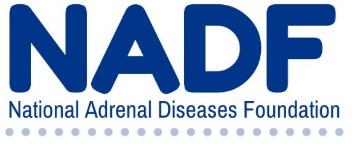 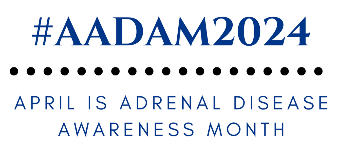 Dear XXX,I am writing today to request your assistance in raising awareness for thousands of Americans affected by adrenal disease. Most adrenal diseases are rare, very difficult to diagnose, and require lifelong treatment. We celebrate our awareness month during the month of April to honor Dr. Addison’s birthday, who first studied and diagnosed Addison’s disease in the mid-1800s. During April, we hope that landmarks and buildings all over the country will be illuminated in support of all those affected by adrenal disease and their families. We call this event: The Light Up for Adrenal!
In past years, many buildings have been illuminated with blue lights. We hope that this year even more communities will support our efforts to raise awareness about adrenal diseases. Share your story and why you are raising awareness for the rare community.Could you join us by lighting up (building/landmark) in blue colors this year? We would love to see as many buildings, monuments, and landmarks as possible lit up during the month of April! For more information about Adrenal Disease Awareness Month campaign, visit The National Adrenal Diseases Foundation - April Awareness Month Calendar Please let me know if you have any questions, and I look forward to hearing from you. Kind regards, [Your name and contact information]